Application and Decision Dates for Admission to 2023/2024 School YearThe following are the dates applicable for admission to Junior InfantsNote: Applications made after the 6th January 2023 will be processed as late applications, and the school will consider and issue decisions on late applications in accordance with the school’s admission policy.Failure of an applicant to accept an offer by the 10th February may result in the offer being withdrawn.Other Year Groups Application and Decision Dates for Admission to 2023/2024 School YearThe following are the dates applicable for admission to other year groups (SI to 6th class)Note: Applications made after the 27th January 2023 will be processed as late applications, and the school will consider and issue decisions on late applications in accordance with the school’s admission policy.Failure of an applicant to accept an offer by the 24th February may result in the offer being withdrawn.Number of places being made available in 2023-2024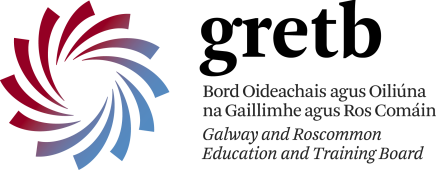 Cuan na Gaillimhe CNS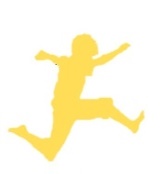 - a Steiner educationAn Cimín Mór, Cappagh Road Knocknacarra, Galway, H91Y38ERoll No: 20462d     Tel:  (091) 867387www.cuannagaillimhecns.ieAn Cimín Mór, Cappagh Road Knocknacarra, Galway, H91Y38ERoll No: 20462d     Tel:  (091) 867387www.cuannagaillimhecns.ie  Admission Notice for 2023-2024The following Annual Admission Notice has been prepared by the Board of Cuan na Gaillimhe CNS in respect of the admission of students to the school for the school year 2023-2024. This notice was published on 24/10/2022.The school will commence accepting applications for admission on  24th October 2022The school shall cease accepting applications for admission on  6th January 2023The date by which applicants will be notified of the decision on their application is     27th January 2023The period within which applicants must confirm acceptance of an offer of admission is10th February 2023A copy of Cuan na Gaillimhe CNS’s Admission Policy and Code of Conduct is available at  School website http://www.cuannagaillimhecns.ie/ A copy of Cuan na Gaillimhe CNS’s Admission Policy and Code of Conduct is available at  School office (for printed copy)A copy of Cuan na Gaillimhe CNS’s Admission Policy and Code of Conduct is available at  By emailing info.cng@gretb.ieAn Application Form for admission to Cuan na Gaillimhe CNS is available from 24/10/2022 at: School website http://www.cuannagaillimhecns.ie/ An Application Form for admission to Cuan na Gaillimhe CNS is available from 24/10/2022 at: School office (for printed copy)An Application Form for admission to Cuan na Gaillimhe CNS is available from 24/10/2022 at: By emailing info.cng@gretb.ieThe school will commence accepting applications for admission to other year groups on7th November 2022The school shall cease accepting applications for admission to other year groups on  27th January 2023The date by which applicants will be notified of the decision on their application is     10th February 2023The period within which applicants must confirm acceptance of an offer of admission is24th February 2023The number of places being made available in junior infants is28The number of places being made available in other year groups is to be determined based on the number of vacancies in senior classes and based on our admission policy. 